НАРУЧИЛАЦ:Ј.К.П за стамбене услуге „Бор“Ул. Николе Пашића бр.14Број: Датум:Број набавке:3/2022Предмет: Позив за достављање понудеПоштовани, Позивамо Вас да у поступку набавке услуга број 3/2022 – КАНЦЕЛАРИЈСКА ОПРЕМА доставите понуду:Попуњен, потписан и оверен Образац понуде се доставља скениран на назнчену  адресу поштом или лично или е-мејлом,, са назнаком поступка за који се доставља-„НЕ ОТВАРАТИ ЗА НАБАВКУ БРОЈ 3/2022- КАНЦЕЛАРИЈСКА ОПРЕМА“.ОБРАЗАЦ ПОНУДЕ:Понуда број  ___________ од __________.године за набавку број 3/2022 – КАНЦЕЛАРИЈСКА ОПРАМА,  за потребе Наручиоца за 2022.годинуОпшти подаци о понуђачуНАПОМЕНА: Набавна вредност набавке износи 850.000,00 динара без ПДВ-а.ОПИС И СПЕЦИФИКАЦИЈА ПРЕДМЕТА НАБАВКЕКанцеларијска опрема број набавке 3/2022Slika 1- Kancelarijska fotelja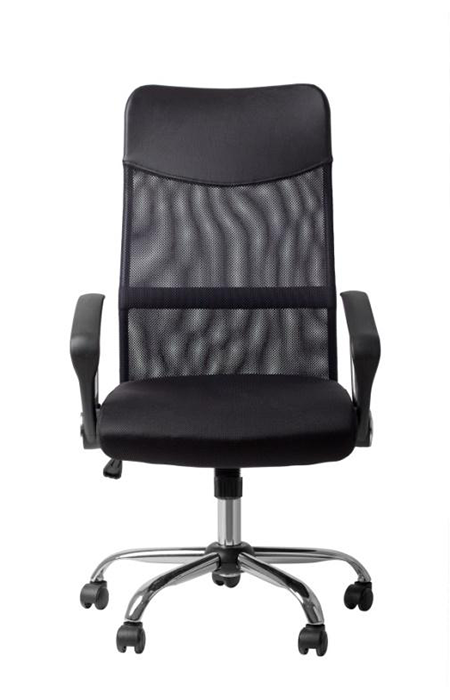 Рок за достављање понуде:08.06.2022. године до 12:00 часоваНачин достављања понуде:e-mail: javnenabаvke.jpbor@gmail.comлисно или поштом (ЈКП за стамбене услуге „Бор“ул. Николе Пашића бр.14 Бор)Обавезни елементи понуде:Попуњен образац понуде према спецификацијиКритеријум за избор најповољније понуде:Економски најповољнија понуда по основу критеријума – ценаУ случају једнаких понуђача цена предност за избор имаће понуђач који понуди краћи рок испоруке добра Резервни критеријумУ случају да две или више понуде имају једнаку цену, као најповољнија ће бити изабрана понуда понуђача који нуди дужи рок важења понудеОсоба за контакт:Маја Гуран 060/2301060Назив понуђачаАдреса понуђачаМатични број понуђачаПорески идентификациони број ПИБИме осове за контактЕлектронска адреса понуђача (мејл)Телефон Законски заступникБрој рачуна понуђача и назив банкеЛице овлашћено за потписивање уговораПредмет набавке је израда и уградња канцеларијског намештаја у просторијама наручиоца.Начин плаћања: Плаћање ће се извршити по испостави и монтажи намештаја у року до 45 дана од дана завршетка монтаже намештаја и достављања овереног рачуна.Рачун оверава лице задужено за праћење извршења уговора   Захтев у погледу рока важења понудеРок важења понуде не може бити краћи од 30 дана од дана отварања понуда.У случају истека рока важења понуде, наручилац је дужан да у писаном облику затражи од понуђача продужење рока важења понуде.Понуђач који прихвати захтев за продужење рока важења понуде на може мењати понуду. Рок извршење уговора: 60 календарских дана од дана закључења уговора и позива Наручиоца за Наручиоца за испоруку и монтажу намештаја, Испорука ће се извршити по договору са наручиоцем, уз сачињавање и потписивање записника о примопредаји предметног добра. Место испоруке и монтаже је у просторијама Јавног комуналног предузећа за стамбене услуге „Бор“ у ул. Николе Пашића бр.14 БорДобра која имају видљиве мане могу се рекламирати у року од 48 сати од момента преузимања, након чега ће Добављач оштећено добро заменити новим Квалитет - Квалитет понуђених добара која се испоручују, мора у свему одговарати назначеним карактеристикама и квалитету, датим у обрасцу спецификације добара, у складу са обавезујућим стандардима за ту врсту производа и другим позитивним прописима. Рок важења понуде Дана (не мање од 30 дана)Рок за испоруку добра             Дана Гарантни рок за испоручена добра